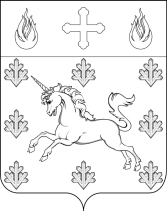 СОВЕТ ДЕПУТАТОВ ПОСЕЛЕНИЯ СОСЕНСКОЕ РЕШЕНИЕ04 декабря 2018 года №5/1О внесении изменений в Решение Совета депутатов поселения Сосенское от 5 сентября 2013 года № 474/61 «Об условиях оплаты труда работников, замещающих должности, не относящиеся к должностям муниципальной службы, и осуществляющих техническое обеспечение деятельности органов местного самоуправления поселения Сосенское»          В соответствии с Федеральным законом от 6 октября 2003 года № 131-ФЗ «Об общих принципах организации местного самоуправления в Российской Федерации», Законом города Москвы от 6 ноября 2002 года № 56 «Об организации местного самоуправления в городе Москве», Уставом поселения Сосенское,Совет депутатов поселения Сосенское решил:Внести изменения в Решение Совета депутатов поселения Сосенское от 5 сентября 2013 года № 474/61 «Об условиях оплаты труда работников, замещающих должности, не относящиеся к должностям муниципальной службы, и осуществляющих техническое обеспечение деятельности органов местного самоуправления поселения Сосенское» изложив приложение 1 к Решению в новой редакции (приложение).Настоящее Решение вступает в силу с 1 января 2019 года.Опубликовать настоящее Решение в газете «Сосенские вести» и разместить на официальном сайте органов местного самоуправления поселения Сосенское в информационно-телекоммуникационной сети «Интернет».Контроль за исполнением настоящего Решения возложить на главу поселения Сосенское Бармашева К.О. Глава поселения Сосенское                                                              К.О. БармашевПриложение                                                                                                                                                                                                      к Решению Совета депутатов поселения Сосенское от 04.12.2018 № 5/1Перечень должностей, не относящихся к должностям муниципальной службы и осуществляющих техническое обеспечение деятельности органов местного самоуправления поселения Сосенское, финансируемых за счет бюджета поселения Сосенское в городе Москве  Перечень должностей, не относящихся к должностям муниципальной службы и осуществляющих воинский учет, реализующих полномочия по первичному воинскому учету, финансируемых за счет средств, выделенных из федерального бюджета (субвенции)  Наименование должностейКоэффициенты, применяемые при исчислении должностных окладов, кратных базовому должностному окладу, применяемому для расчета должностных окладов в органах местного самоуправления поселения Сосенское Инженер – программист1,3 - 1,5Заведующий хозяйством0,5 - 0,7Наименование должностейДолжностной оклад (руб.)Начальник военно-учетного стола 34 986,00Старший инспектор32 986,00Инспектор31 986,00